Normenlijst hygiënerichtlijn voor asielzoekerscentraToelichtingIn dit document vindt u een opsomming van alle normen uit de hygiënerichtlijn voor asielzoekerscentra. De paragraafnummering komt overeen met de nummering in de richtlijn. U kunt deze normenlijst gebruiken om een checklist te maken die past bij uw situatie. Let wel, de normen dienen inhoudelijk hetzelfde te blijven om te voldoen aan de hygiënerichtlijn. Als normen niet van toepassing zijn, dan kunt u dat in de lijst aangeven door bijvoorbeeld ‘n.v.t.’ als optie toe te voegen. Wanneer geen normen zijn opgenomen in de paragraaf dan staat achter de paragraaftitel: “Geen normen van toepassing”. Algemene hygiënePersoonlijke hygiëne van medewerkersWasgoedHuishoudelijk afvalDierplaagbeheersingInfectiepreventie binnenluchtLegionellapreventieSchoonmaken en desinfecterenSchoonmaakregels en -techniekenOmgang schoonmaakmaterialen en -middelenSchoonmaakschema’s gebruikenDesinfecterenBouw en inrichtingPrivévertrek of collectieve ruimteGeen normen van toepassingAlgemene eisenPrivévertrekToilettenDouchesKeukenKinderactiviteitenruimteOpslag schoonmaakmiddelen en -materialenWasruimteGesloten afvalopslagplaatsMedische behandelruimteHygiëne van bewonersHygiënevoorlichtingSchoonmaakinstructiesVoedselveiligheidMedische zorg bewonersMedicijnenSteriele materialenStoomsterilisator, zelf steriliserenWondverzorgingOmgang met medisch scherp afvalWet publieke gezondheidMedische zorg medewerkers en vrijwilligersAlgemene eisenBijt-, snij-, krab-, spat- en prikaccidentenVaccinatiesGeen normen van toepassingKinderactiviteitenruimtePersoonlijke hygiëne vrijwilligersPersoonlijke hygiëne van kinderenVerschoonkussenWondverzorgingColofonDit is een uitgave van:Rijksinstituut voor Volksgezondheid en MilieuLandelijk Centrum Hygiëne en VeiligheidPostbus 1 | 7200 BA BilthovenE-mail: lchv@rivm.nl Web: www.lchv.nl Zorg dat uw medewerkers goed weten hoe infectieziekten worden overgebracht én wat ze hier tegen kunnen doen.HandhygiëneWas uw handen met water en vloeibare zeep als uw handen zichtbaar vuil zijn.Zijn uw handen niet zichtbaar vuil? Dan kunt u kiezen of u uw handen wast óf desinfecteert.Was of desinfecteer uw handen volgens de instructie in paragraaf 10.2.Pas handhygiëne toe:als uw handen zichtbaar vuil zijn (gebruik dan alleen zeep en water);na een toiletbezoek;voor en na het bereiden of serveren van eten;voor het begin van de werkzaamheden en na pauzes;voor en na schoonheidsbehandelingen;voor en na wondverzorging;na contact met lichaamsvocht zoals bloed, wondvocht, speeksel, braaksel, urine, ontlasting of sperma;na schoonmaakwerkzaamheden;na het uittrekken van handschoenen;na hoesten, niezen of het snuiten van de neus.Gebruik alleen handdesinfecterende middelen die zijn toegelaten door het Ctgb. Zie paragraaf 3.4 en paragraaf 10.8.(Dienst)kleding en beschermende middelen voor medewerkersTrek dagelijks schone (dienst)kleding aan. Trek ook schone kleding aan als de kleding zichtbaar vervuild is met lichaamsvloeistoffen.Zorg dat uw kleding schoon is en u de mouwen kunt oprollen; vervang de kleding bij zichtbare vervuiling.Draag tijdens verzorgende handelingen geen shawls, vesten of andere belemmerende accessoires over de dienstkleding.Draagt u dienstkleding? Trek deze pas op de werkplek aan.Draag beschermende kleding, zoals een plastic schort of overalls, als u in contact kunt komen met lichaamsvloeistoffen.Draag bij een verhoogde kans op besmetting de volgende beschermende middelen:Draag een beschermende bril of chirurgisch mondneusmasker (of mondmasker met spatscherm) tijdens handelingen waarbij er een kans bestaat dat lichaamsvloeistoffen in het gezicht spatten. Maak beschermende brillen na gebruik schoon met een desinfecterend middel dat is toegestaan door het Ctgb (zie paragraaf 3.4 en paragraaf 10.8) of gooi brillen net als maskers na gebruik direct weg.Draag een FFP-2 mondneusmasker bij contact met (mogelijke) tbc-patiënten. Dit zijn persoonsgebonden maskers die maximaal acht uur achtereen gebruikt mogen worden.Draag handschoenen wanneer uw handen in aanraking kunnen komen met lichaamsvloeistoffen. Dit is bijvoorbeeld bij:het sorteren van de vuile was;het schoonmaken of desinfecteren van voorwerpen of oppervlakken waar lichaamsvloeistoffen op zitten;het verlenen van medische zorg.Gebruik in bovenstaande gevallen alleen handschoenen:die gemaakt zijn van poedervrije latex of nitril;die voldoen aan de NEN normen EN 455 en EN 374 - deze normen moeten op de verpakking zichtbaar zijn;uit een verpakking voorzien van het CE-logo;
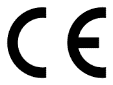 uit een verpakking waarop de naam en het adres van de producent staat. Als dit geen adres binnen de EU is, moet ook de naam en het adres van de EU- vertegenwoordiger vermeld zijn.Gebruik handschoenen eenmalig en verwissel deze per bewoner. Trek handschoenen na gebruik direct binnenstebuiten uit en gooi ze weg.Houd schone was gescheiden van vuile was. Sla het niet in dezelfde ruimte op. Bescherm schone was tegen vocht, vuil en ongewenste dieren.Draag handschoenen bij het sorteren van de vuile was en verzamel en verplaats vuile was in een gesloten wasmand of zak. Gebruik alleen schone, vochtwerende en afsluitbare waszakken die gemaakt zijn van een stevig (wegwerp)materiaal.Reinigt uw locatie de vuile was zelf? Let dan op de volgende regels:Was vuil wasgoed dagelijks.Was volgens wasvoorschrift. Gebruik geen verkorte wasprogramma’s.Was met bloed bevuild linnengoed op 60 °C (of minimaal 40 ºC en droog het wasgoed in een droogtrommel).Doet een extern bedrijf uw was? Controleer of deze wasserij aan de eisen voldoet van CERTEX.Maak duidelijke afspraken over het af- en aanleveren van wasgoed.Leeg afvalemmers minstens één keer per dag. Sluit de zakken goed en bewaar ze in gesloten rolcontainers. Stal deze containers niet in een ruimte waar ook schone materialen staan opgeslagen.Verschoon damesverbandcontainers in de damestoiletten dagelijks. Worden de containers geleegd door een leverancier? Spreek dan met hem een geschikte termijn af.Verzamel etensresten direct na het gebruik van maaltijden in afsluitbare afvalbakken.Houd de opslagplaats schoon, zodat er geen ratten of andere ongewenste dieren op afkomen. Plaats geen afval naast afvalcontainers. Houd containers gesloten en zorg dat het afval minimaal één keer per week en vóórdat een container vol is wordt opgehaald.Beheers dierplagen op uw locatie volgens de IPM-benadering. Schakel zo nodig hulp in van een dierplaagbeheerser die volgens deze methode werkt.Stel een dierplaagbeheersplan op.Evalueer minimaal jaarlijks of de maatregelen uit uw dierplaagbeheersplan nog worden uitgevoerd en effectief zijn.Houd de getroffen maatregelen bij in een logboek.Schakel bij overlast een deskundige dierplaagbeheerser in. Gebruik zelf geen bestrijdingsmiddelen.Ventileren en luchtenZorg voor voldoende ventilatie voor het aantal mensen dat in de ruimte verblijft en voor de activiteiten die in de ruimte plaatsvinden. Controleer bij het veranderen van de functie van een ruimte of de ventilatievoorziening nog voldoende is voor het maximaal aantal personen dat in de ruimte kan verblijven.Zorg voor goed werkende ventilatievoorzieningen, zodat er altijd voldoende wordt geventileerd. Blokkeer geen ventilatieroosters of -ventielen. Gebruik de mechanische ventilatievoorziening volgens de instructie van de fabrikant.Zorg voor een zichtbare instructie hoe voldoende moet worden geventileerd als de ventilatie door de gebruiker van de ruimte zelf moet worden geregeld.Maak roosters en ventielen schoon bij zichtbaar vuil. Onderhoud de mechanische ventilatievoorziening, inclusief filters, volgens de instructie van de fabrikant of verhuurder en vermeld de schoonmaakfrequentie in een schoonmaakschema.Lucht een ruimte voor ongeveer 10 à 15 minuten als de lucht niet meer fris ruikt (bijvoorbeeld in de pauze of na een bijeenkomst met een groep mensen). Lucht ook als er veel vocht in de ruimte is (bijvoorbeeld na het koken of douchen).Temperatuur en hoge luchtvochtigheidVoorkom dat de temperatuur lager dan 15° wordt in een ruimte waar mensen verblijven.LuchtreinigersZorg voor voldoende ventilatie (zie paragraaf 2.5.1) als luchtreinigers worden gebruikt. Luchtreinigers zijn geen vervanging voor ventilatie.Zorg voor een goed onderhoudsprotocol en voer dit uit.Laat voor uw waterinstallatie(s) een legionellarisicoanalyse uitvoeren wanneer u onder een van deze besluiten valt.Stel op basis van de risicoanalyse een beheersplan op. Hierin staan de maatregelen die u moet nemen om de groei van de bacteriën te beheersen, en welke controles u moet uitvoeren.Laat de risicoanalyse en het beheersplan voor uw drinkwaterinstallatie uitvoeren door een BRL 6010-gecertificeerd bedrijf. Voor de overige installaties is dit niet verplicht, maar wel aanbevolen.Voer de maatregelen en controles uit het beheersplan uit.Houd een logboek bij van alle maatregelen en controles.Ga in de betreffende regelgeving na aan welke aanvullende eisen u moet voldoen.De locatiemanager is eindverantwoordelijk voor de schoonmaak in het hele pand.Geef iedereen die schoonmaakt instructie over de manier van schoonmaken en de middelen die ze hiervoor moeten gebruiken.Maak een emmer met handwarm sopwater klaar.Maak eerst ‘droog’ (afstoffen, stofzuigen) schoon en daarna ‘nat’ (vochtig doekje, stomen, dweilen).Maak schoon van ‘schoon’ naar ‘vuil’ en van ‘hoog’ naar ‘laag’.Maak alleen schoon met middelen die ook daadwerkelijk als schoonmaakmiddel worden verkocht, zoals een allesreiniger. Gebruik de middelen volgens de instructies op de verpakking.Meng schoonmaakmiddelen nooit met andere middelen.Draag handschoenen bij het schoonmaken van voorwerpen of oppervlakken waar lichaamsvloeistoffen op (kunnen) zitten. Kan uw kleding bij het schoonmaken in contact kan komen met lichaamsvloeistoffen? Draag dan ook een wegwerpschort. Gooi de handschoenen en het schort weg na het schoonmaken.  Gebruik dagelijks schone materialen.Vervang schoonmaakmaterialen en sopwater als deze zichtbaar vuil zijn. Maak voor de keuken en het sanitair altijd een schoon sopje.Gebruik bij het dweilen verschillende emmers (bijvoorbeeld met aparte kleuren) voor schoon en vuil sopwater. Maak de dweil of mop nat in de emmer met schoon sop, en spoel hem uit in de andere. Spuit een oplossing van allesreiniger en water (in een fles of plantenspuit) op wegwerpdoekjes voor het schoonmaken van bijvoorbeeld materialen. Leeg deze flessen dagelijks, spoel om en laat drogen.Was schoonmaakmaterialen zoals moppen en doeken na gebruik op 60° C. Laat ze daarna drogen, aan de lucht of in een wasdroger. Of gebruik wegwerpmaterialen en gooi deze direct na gebruik weg.Maak schoonmaakmaterialen die niet in de wasmachine kunnen en niet weggegooid worden, zoals emmers en trekkers, na gebruik schoon en spoel ze af met water. Maak de materialen daarna handmatig droog, laat ze drogen op een schone ondergrond of hang ze op om te drogen (trekkers). Laat natte schoonmaakmaterialen na gebruik nooit in emmers achter, om te voorkomen dat ziekteverwekkers uitgroeien.Zijn de schoonmaakmaterialen die handmatig worden gereinigd, gebruikt bij het opruimen van bloed of andere lichaamsvloeistoffen met zichtbare bloedsporen? Dan moeten ze nadat ze zijn schoongemaakt ook worden gedesinfecteerd (zie paragraaf 3.4).Vervang het filter van de stofzuiger zo vaak als de fabrikant voorschrijft.Berg schoonmaakmaterialen en –middelen op in een opslagruimte.Gebruik microvezeldoekjes volgens de werkwijze beschreven in paragraaf 10.3.Werk volgens een schoonmaakschema. Beschrijf hierin hoe vaak elk onderdeel schoongemaakt moet worden en op welke manier. De schoonmaakschema’s in paragraaf 10.1 kunt u als basis gebruiken.Desinfecteer een oppervlak of voorwerp als er bloed of een andere lichaamsvloeistof met zichtbare bloedsporen op zit. Dit geldt ook als het bloed er al lang op zit; ook in oud bloed kunnen ziekteverwekkers overleven.Is er in uw asielzoekerscentrum een ongewoon aantal personen met een (vermoedelijke) infectieziekte? Desinfecteer dan alleen als dit door een arts of uw GGD wordt aangeraden.Let op: desinfecteer alleen als er éérst is schoongemaakt. Desinfecterende middelen werken onvoldoende als iets nog vuil of stoffig is.Draag bij het desinfecteren altijd wegwerphandschoenen en was de handen na afloop met water en zeep. Draag ook een beschermend schort als uw kleding vervuild kan raken met het bloed.Desinfecteer alleen met middelen die zijn toegelaten door het Ctgb. Zie de paragraaf ‘toegelaten desinfecterende middelen’ hieronder voor meer informatie.Meng een desinfecterend middel nooit met andere (schoonmaak)middelen. Bij het mengen kunnen giftige stoffen ontstaan.Toegelaten desinfecterende middelenGebruik alleen een desinfecterend middel dat door het Ctgb is toegestaan. Controleer in het actueel gebruiksvoorschrift dat het middel:geschikt is voor het ‘materiaal’ (bijv. handen, harde oppervlakken) dat u wilt desinfecteren; eneffectief is tegen de microorganismen die u wilt doden.Gebruik een desinfecterend middel altijd volgens de gebruiksaanwijzing.Maak wanden, vloeren en plafonds van een glad, niet-absorberend en geluidsdicht materiaal dat goed schoon te maken is.Plaats alleen deuren die gemaakt zijn van een materiaal dat goed schoon te maken is én goed bij te werken is.Plaats in elke ruimte een afvalemmer met plastic zak. Leeg de afvalemmer tijdig.Zorg voor goede verlichting om bij schoon te maken.Richt ruimtes zo in dat schoonmakers overal bij kunnen. Voorkom moeilijk bereikbare hoeken en oppervlakken.Heeft u geen kamerthermostaat? Plaats dan thermostaatknoppen op radiators.Zorg dat een eventuele buitenruimte of speelplaats kindvriendelijk, goed te onderhouden en afgewerkt is. Laat een COA medewerker de privévertrekken minimaal 4 keer per jaar controleren op onderstaande hygiëne eisen.Ga uit van maximaal 4 alleenstaande personen per slaapkamer (op grond van PvE 2012) en reken minimaal 5 m² vloeroppervlak per bewoner.Zorg dat het bedframe van een glad, vrijwel onbeschadigd materiaal is. Er mogen wel krasjes op het bed zitten, maar geen roestplekken; dit belemmert een goede schoonmaakZorg dat matrashoezen met water af te nemen zijn.Hoofdkussens moeten van wasbaar materiaal zijn. Gebruik geen kussens met plastic hoezen; deze stimuleren transpiratie.Zorg voor een koelkast met een afgestelde temperatuur tussen de 4 °C en 7 ° waarin eventueel medicijnen (privé) bewaard kunnen worden.Zorg voor minimaal één toilet per acht bedden (op grond van PvE 2012)Zorg dat de vloer en de wanden tot een hoogte waar urine tegenaan kan spatten, geen vocht kunnen opnemen en gemakkelijk schoon te maken zijn.Zorg voor een wastafel met stromend water, een zeepdispenser, afvalbak en handdoekjes. Gebruik bij voorkeur wegwerphanddoekjes.Plaats speciale containers voor maandverband en tampons in de (dames)toiletten.Vervang beschadigde toiletten direct.Zorg voor minimaal één douche en wastafel per acht bedden (op grond van PvE 2012).Zorg dat de vloer en de wanden tot een hoogte waar water tegenaan spat, geen vocht kunnen opnemen en gemakkelijk schoon te maken zijn. Het materiaal op de rest van de muren en het plafond moet goed bestand zijn tegen water en waterdamp en kan eventueel gedesinfecteerd worden.Plaats een afneembaar rooster met een stankafsluiter op het afvoerputje.Plaats bij elke douchevoorziening in de directe nabijheid een afvalbak.Zorg voor een vloer die goed schoon te maken, splintervrij en stroef is.Zorg dat de wand boven het aanrechtblad van een glad materiaal is tot een hoogte waar water en etenswaren tegenaan spatten. Zo is de wand makkelijk schoon te maken.Zorg dat oppervlakken die met eet- en drinkwaren in contact (kunnen) komen van een glad, afwasbaar en moeilijk te beschadigen materiaal zijn gemaakt.Zorg voor een wastafel met stromend water, een zeepdispenser en wegwerphanddoekjes.Plaats onbeschadigde en goed schoon te maken keukenapparaten die niet in weg staan tijdens het schoonmaken.Zorg dat er voorzieningen zijn voor het schoonmaken van eten, losse keukenmaterialen en gereedschappen.Keukens voor bewonersPlaats een kookstel met:minimaal vier kookpitten per acht bedden;één spoelbak met mengkraan per vier kookpitten;een afzuigkuip.Zorg voor kastruimte, zoals afsluitbare onder- en bovenkastjes waar bewoners losse keukenmaterialen en etenswaren kunnen opbergen.Zorg voor voldoende verlichting:twee lampen;met opaal kap;minimaal 400 lux.Zorg voor een wastafel met stromend water, een zeepdispenser, afvalbak en wegwerphanddoekjes.Plaats toiletten en wasbakken op kind hoogte.VerschoonruimteMaak een duidelijke scheiding tussen tafels waar kinderen verschoond worden en tafels waar eten bereid wordt.Zorg voor een aankleedkussen dat goed schoon te maken is en vervang beschadigde aankleedkussens direct.Zorg voor een wastafel met stromend water, een zeepdispenser, afvalbak en handdoekjes. Gebruik bij voorkeur wegwerphanddoekjes.Plaats een luieremmer of afvalbak met voetpedaal.Maak een ophangsysteem zodat bezems, trekkers en andere materialen niet op de vloer staan.Plaats een uitstortgootsteen waar vuil water wordt ververst en materialen gemakkelijk kunnen worden schoongemaakt.Zorg dat de vloer en de wanden geen vocht kunnen opnemen en gemakkelijk schoon te maken zijn.Zorg voor ventilatie of plaats ramen die geopend kunnen worden.Plaats voor elke zestien bedden (op grond van PvE 2012):één wasmachine;één wasdroger.Maak wanden en vloeren van een glad, niet-absorberend materiaal dat goed schoon te maken is.Plaats een afneembaar rooster met een stankafsluiter op het afvoerputje. Zorg dat de vloer schuin afloopt in de richting van het afvoerputje.De medische behandelkamer moet op elk moment van de dag goed bereikbaar zijn voor hulpdiensten.Zorg voor een afsluitbare kast waar steriele materialen, instrumenten en medicijnen in bewaard kunnen worden.Plaats een afsluitbare koelkast met digitale temperatuuraflezing en een automatisch alarm waar vaccins bewaard worden.Zorg dat de behandeltafel of –stoel van een niet-absorberend materiaal is gemaakt dat goed schoon te maken is. Zorg ook voor een papierrol zodat iedere bewoner op schoon papier zit of ligt.Zorg voor een handenwasgelegenheid met:een wastafel met stromend water, en bij voorkeur een no-touch kraan;een zeepdispenser en een houder met papieren wegwerpdoekjes;afvalbak, en bij voorkeur met voetpedaal;een handalcoholdispenser.Zorg voor een gescheiden afvoer(bak) voor de afvoer van lichaamsvloeistoffen.Plaats een pedaalemmer of open afvalbak met plastic zak in de ruimte; open de afvalbak niet met de handen.Plaats een naaldcontainer met een UN-keurmerk in de ruimte.Zorg dat er beschermingsmiddelen zijn, zoals:nitril handschoenen;plastic schorten;beschermbrillen;mondneusmaskers.Zorg voor (digitale) infectieziekteprotocollen.Vinden er in deze behandelkamer kleine medische ingrepen plaats? Dan moet er voldoende werkruimte zijn voor het schoonmaken, verpakken en steriliseren van medische instrumenten.Zorg voor een aparte spoelruimte voor de medische ruimte.Informeer bewoners over de manier waarop infectieziekten worden overgebracht. Verstrek foldermateriaal of geef mondelinge informatie in verschillende talen.Informeer bewoners over het belang van veilige seks. Geef ze bij voorkeur informatiefolders, bijvoorbeeld van Soa Aids Nederland.Was uw handen:na elk toiletbezoek;na contact met lichaamsvocht zoals speeksel, braaksel, ontlasting, wondvocht of bloed.Douche dagelijks, en:douche na inspannende activiteiten zoals sporten;draag badslippers;droog uw lichaam met uw eigen, schone handdoek.Let op de algemene hygiëneregels:Gebruik wegwerpzakdoekjes bij hoesten of snuiten. Gooi deze zakdoek direct na gebruik in de afvalbak.Gooi gebruikte pleisters en verbandmiddelen direct na gebruik in de afvalbak.Gebruik alleen schoon servies en bestek; deel dit niet met een ander.Gebruik alleen je eigen toiletartikelen zoals tandenborstels, scheermesjes, haarborstels en crèmes.Draag alleen je eigen kleding en schoenen.Slaap of rust alleen op je eigen bed en beddengoed.Verzamel en vervoer vuile was in een afgesloten zakZorg dat bewoners hun privévertrekken en de gemeenschappelijke keukens schoonhouden.Geeft u bewoners de mogelijkheid om zelf hun wasgoed te wassen? Geef bewoners de volgende instructies:Was volgens wasvoorschrift. Gebruik geen verkorte wasprogramma’s.Houd schone en vuile was gescheiden.Verzamel en vervoer vuile was in een afgesloten zak.Bepaal volgens welke Hygiënecode(s) er op uw locatie wordt gewerkt. Zorg dat de gekozen code alle voedselprocessen dekt.Zorg dat iedereen die betrokken is bij voedselprocessen volgens de gekozen Hygiënecode werkt.Maaltijdbereiding op locatie Ga na welke hygiënecode op uw locatie van toepassing is.Zorg dat alle medewerkers die werken met eten en drinken volgens de regels van de hygiënecode werken.Controleer wekelijks de houdbaarheidsdatum van ongekoelde producten; gooi producten die over de datum zijn weg.Externe keukenHoud u aan de hygiëne-eisen voor aangeleverde maaltijden:Zorg dat warme aangeleverde maaltijden en producten direct worden opgegeten.Bewaar koude maaltijden gekoeld of diepgevroren; controleer of de temperatuur niet hoger is dan 7 °C.Verhit maaltijden in een oven, magnetron of stoomkoker. Om de groei van bacteriën tegen te gaan moeten de maaltijden binnen één uur tot 60 °C of hoger verhit worden.Zorg dat maaltijden direct na verhitting worden opgegeten.Bewaar koude gerechten, zoals salades en toetjes, tot vlak vóór het serveren in de koeling. Of maak gebruik van de vrijstelling ‘gekoeld bewaren’, zoals vastgelegd in de Warenwetregeling Vrijstelling gekoeld bewaren in kantines en restaurants. Dit houdt onder andere in dat u de producten eenmalig maximaal twee uur ongekoeld mag aanbieden aan de bewoners.Voorzie de maaltijden van een houdbaarheidsdatum en serveer ze volgens het fifo-systeem. Met het fifo-systeem (first in - first out) wordt bedoeld dat wat het eerst binnenkomt, ook het eerst moet worden gebruikt.Controleer de houdbaarheidsdatum van medicijnen maandelijks en vóór gebruik. Gebruik de medicijnen niet na deze datum.Sla medicijnen op volgens het ‘first in, first out’ (fifo)-principe. Dit betekent dat medicijnen die het eerst geleverd zijn, ook het eerst gebruikt worden. Plaats hiervoor de nieuwe voorraad achteraan in de medicijnkast en schuif de oude voorraad naar voren.Noteer de openingsdatum op medicijnen die na openen beperkt houdbaar zijn.Gebruik een aparte koelkast voor medicijnen.Is deze er niet? Bewaar de medicijnen dan in een afgesloten bak in een levensmiddelenkoelkast.Controleer dagelijks en registreer wekelijks de temperatuur van de koelkast met medicijnen. Leg hiervoor een thermometer in de koelkast. Zorg dat de temperatuur tussen de 2 en 7 °C isDien medicijnen toe volgens het protocol van uw instelling of dien medicijnen toe volgens de landelijke instructie Voor Toediening Gereedmaken (VTGM) van medicatie in verpleeg- en verzorgingshuizen van de V&VN.Controleer de houdbaarheidsdatum van steriele materialen en instrumenten minimaal maandelijks en vóór gebruik. Gebruik de materialen niet na deze datum.Wijs een medewerker aan die verantwoordelijk is voor het maandelijks controleren van de houdbaarheidsdatum van medicijnen en steriele medische materialen.Sla steriele materialen apart van niet-steriele materialen op in een stofvrije ruimte.Berg steriel verpakte instrumenten voorzichtig op:Prop ze niet in kastjes en laatjes.Hanteer het fifo-principe (first in - first out).Bewaar ze niet op plaatsen waar ze nat kunnen worden, zoals het aanrecht.Bewaar ze niet op de vloer.Maak geen bundels van de steriele verpakkingen; gebruik geen nietjes, paperclips of elastiekjes.Schrijf of stempel niet op de verpakking.Transporteer de verpakkingen in een goed afsluitbare schone kunststof box.Bewaar zelf gesteriliseerde instrumenten maximaal zes maanden. Plak hiervoor op de peel-off rand van de verpakking een sticker met de sterilisatiedatum en het batchnummer (zie de werkwijze schoonmaken, verpakken en steriliseren van medische instrumenten in paragraaf 10.4Gebruik de instrumenten niet als de verpakking:beschadigd of gescheurd is;(deels) geopend is;vochtig is of vochtkringen vertoont;vuil is geworden.De stoomsterilisator staat in een aparte spoelruimte.De sterilisator moet voldoen aan de NEN 13060-2014.Gebruik zoveel mogelijk wegwerpmaterialen zodat het steriliseren van instrumenten en materialen niet nodig is.Is steriliseren nodig? Besteed het dan uit aan een externe organisatie, zoals een ziekenhuis. Gebruik deze gesteriliseerde instrumenten niet langer dan de aangegeven uiterste gebruiksdatum.Wilt u toch zelf steriliseren? Volg dan onderstaande stappen zorgvuldig.Het steriliseren van medische instrumenten mag alleen worden uitgevoerd door personeel dat hierin geschoold is.Steriliseer alle medische instrumenten die u wilt hergebruiken en die in aanraking zijn gekomen met de beschadigde huid of slijmvliezen.Controleer de instrumenten op beschadigingen en roest. Gooi verroeste of beschadigde instrumenten weg als ‘scherp afval’ (zie paragraaf 7.5).Steriliseer alleen instrumenten die in laminaatzakjes zijn verpakt. Zonder laminaatzakjes blijven de instrumenten niet steriel. Gebruik alleen laminaatzakjes met een indicatorstrip die verkleurt tijdens het steriliseren.Volg bij het verpakken en steriliseren van de instrumenten de instructies in paragraaf 10.4.Houd een logboek bij waarin u met batchnummers aangeeft welke materialen u wanneer heeft gesteriliseerd. Blijkt er uit onderzoek dat materialen niet goed zijn gesteriliseerd? Reinig en steriliseer dan alle materialen met hetzelfde batchnummer opnieuw.Laat alleen hierin geschoolde medewerkers met de stoomsterilisator werken.Gebruik alleen een stoomsterilisator die geschikt is voor de instrumenten die u wilt steriliseren. De fabrikant moet aangeven voor welke instrumenten de sterilisator geschikt is.Voer onderhoud uit aan uw stoomsterilisator volgens voorschrift van de fabrikant. Houd uw onderhoudswerkzaamheden bij in een logboek.Test regelmatig volgens voorschrift van de fabrikant of uw stoomsterilisator nog werkt.Neem contact op met de leverancier als uw stoomsterilisator onvoldoende lijkt te werken. Aanwijzingen hiervoor zijn:De sterilisatietemperatuur wordt niet bereikt.De sterilisator lekt, maakt sissende geluiden of produceert stoompluimen.Het proces duurt veel langer dan normaal.De laminaatzakjes komen nat uit de sterilisator.De sterilisator heeft regelmatig een storing.Was of desinfecteer uw handen direct vóór en na iedere wondverzorging.Draag handschoenen tijdens de wondverzorging; draag ook een wegwerpschort wanneer uw kleding besmet kan raken met bloed of wondvocht.Raak met de handschoenen geen oppervlakken aan die mogelijk vervuild zijn met micro-organismen (zoals deurknoppen of telefoons).Vermijd het opdwarrelen van stof tijdens de wondverzorging; sluit deuren en zorg dat er tijdens de wondverzorging niet wordt schoongemaakt.Zet voordat u begint alle benodigdheden klaar binnen handbereik, op een schone ondergrond. Gebruik als schone ondergrond een celstofmatje of desinfecteer het oppervlak. Plaats ook een afvalzakje of verbandemmer binnen handbereik, zodat u vuil wondverzorgingsmateriaal direct kunt weggooien.Controleer de vervaldatum van alle producten en materialen vóór elke wondbehandeling.Noteer de openingsdatum en -tijd op middelen die na openen beperkt houdbaar zijn, zoals zalven en spoelvloeistoffen. Gebruik spoelvloeistof tot maximaal 24 uur na opening. Noteer ook de naam van de bewoner; geopende wondverzorgingsmaterialen mogen niet bij andere personen gebruikt worden. Gebruik bij voorkeur tubes in plaats van potjes met zalf. Heeft u toch een potje? Neem de zalf dan met een schone spatel uit de pot.Schuif hoesjes nooit terug over de naald.Gooi naalden en andere scherpe wegwerpinstrumenten die de huid of slijmvlies doorboren, direct na gebruik in een naaldcontainer met het UN-keurmerk. Zorg dat de naaldcontainer tijdens het prikken of snijden binnen handbereik staat. Gooi het scherpe afval nooit in een gewone afvalemmer.
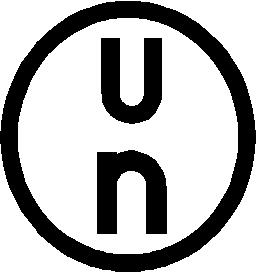 Vervoer scherpe instrumenten die u hergebruikt, zoals pincetten en scharen, in een bekken naar de spoelkeuken of verstuur deze naar de sterilisatieafdeling van een ziekenhuis. Naalden mag u niet hergebruiken!Vervang naaldcontainers wanneer ze tot de maximale vullijn vol zitten. Sluit het deksel en lever de volle naaldcontainer in volgens het protocol van uw instelling. Zet direct een nieuwe naaldcontainer neer.Artikel 21, 22 en 25Een behandelend arts is verplicht meldingsplichtige infectieziekten te melden bij de GGD.Is er sprake van een infectie-uitbraak? Geef de volgende informatie door aan de GGD:NAW persoonsgegevens en geboortedatum van de zieke;aard, ernst en verloop van klachten;eventuele vaccinaties;datum eerste ziekteverschijnselen;andere vermoedelijk besmette bewoners of medewerkers;eventueel bekende bron.Bepaal samen met de behandelend arts en deskundigen van de GGD welke maatregelen u moet nemen.Melding instellingen, artikel 26Zorg dat er werkafspraken zijn gemaakt over het melden van (mogelijke) infectieziekten in uw instelling.Zorg dat medewerkers zich direct melden bij:een bijtaccident;het prikken aan een met bloed besmette naald;ernstige infecties (aan de handen);steenpuisten;acute en aanhoudende diarree;langdurig hoesten.Neem binnen één werkdag contact op met de afdeling infectieziekte bestrijding van de plaatselijke GGD als er een ongewoon aantal zieken is.Bepaal samen met de GC A arts en deskundigen van de GGD welke maatregelen u moet nemen.Zorg dat iedereen weet waar onderstaande medische materialen staan.Zorg voor een complete en volledige:EHBO-koffer;BHV-koffer;AED (Automated External Defibrillator).Controleer de houdbaarheidsdatum van medische materialen en medicijnen regelmatig, en controleer de inhoud van koffers minimaal twee keer per jaar.Stel het protocol voor bijt-, snij-, krab-, spat- en prikaccidenten voor uw medewerkers beschikbaar en breng ze hiervan op de hoogte. Beschrijf hierin in ieder geval de volgende stappen:Laat een wondje goed doorbloeden.Spoel het wondje of het slijmvlies met water of fysiologisch zout.Ontsmet een wondje (slijmvliezen niet) met een wond desinfecterend middel voorzien van een RVG-nummer (bijvoorbeeld Betadine of Sterilon).Dek een wondje af.Meld het accident direct.Bij melding wordt een risico-inschatting gemaakt en worden eventuele vervolgstappen bepaald. Noteer hiervoor de volgende gegevens:de personen die bij het accident zijn betrokken;het type verwonding (bijv. prik- of bijtwond);het materiaal waarmee iemand verwond is (het type naald in het geval van een prikaccident).Stel een medewerker verantwoordelijk voor de kinderactiviteitenruimte.Zorg dat de vrijwilligers goed weten hoe infectieziekten worden overgebracht én wat ze hier tegen kunnen doen.Was de handen:volgens de normen in paragraaf 2.1; enna het verschonen van een kind;na het helpen van een kind op het toilet (billen afvegen).Dek open wondjes af met een waterafstotende pleister.Verzorgt u jonge kinderen? Let dan op het volgende:Knip nagels kort en draag geen kunstnagels;gebruik geen nagellak.Leg kinderen uit dat ze tijdens het niezen of hoesten:niet in de richting van iemand anders kijken;het hoofd wegdraaien of -buigen;de binnenkant van de elleboog voor de mond houden.Zorg dat kinderen hun handen wassen (en zorg dat ze dit aangeleerd krijgen) na:niezen, hoesten en afvegen van de neus;een toiletbezoek;contact met vuile kleding, afval en zand;het buitenspelen.Veeg snottebellen tijdig weg.SpeelgoedZorg dat speelgoed makkelijk en goed schoon te maken is.Maak speelgoed waar mee gespeeld is minimaal één keer per dag schoon.ZandbakkenBedek de zandbak met een vochtdoorlatende dekking.Controleer het zand op vuil voor het spelen en maak zo nodig schoon.Schep uitwerpselen van honden en katten met ruim zand eromheen uit.Verschoon het zand wanneer er uitwerpselen van honden of katten in liggen, die er mogelijk langer dan drie weken in hebben gelegen.Laat kinderen niet eten of drinken in de zandbak.Veeg het zand goed af van de kleding.Was de handen van de kinderen na het spelen in de zandbak.Maak het verschoonkussen na gebruik goed schoon.Maak het verschoonkussen schoon als volgt:Giet een oplossing van allesreiniger en water in een fles of plantenspuit.Spuit of giet de oplossing op een wegwerpdoekje en maak het kussen schoon.Leeg de fles of plantenspuit dagelijks, spoel om en laat drogen.Is het verschoonkussen besmet met bloed of bloederige diarree? Desinfecteer het dan met een desinfecterend middel dat is goedgekeurd door het Ctgb. Volg de gebruiksaanwijzing zorgvuldig. Zie paragraaf 3.4 en paragraaf 10.8Houd u aan de normen in paragraaf 7.4 Wondverzorging.